Code # Bulletin / Banner Change Transmittal Form Undergraduate Curriculum Council Print 1 copy for signatures and save 1 electronic copy.  Graduate Council - Print 1 copy for signatures and send 1 electronic copy to pheath@astate.edu1.Contact Person (Name, Email Address, Phone Number)2.Proposed Change3.Effective Date4.Justification – Please provide details as to why this change is necessary. Bulletin Changes2015-16 ASU Undergraduate Bulletin, page 453ART 1093. Elective Ceramics for Non majors STUDIO ART. Basic exploration of techniques of clay manipulation including the use of the potters wheel. Lab assistants will fire selected pieces. May only be taken once and may not be repeated, 3 hours may be applied toward a degree in fields other than art. All other courses in Ceramics are reserved for Art Majors with all the required prerequisites. It is expected that students will spend a minimum of three additional clock hours per week on work outside the scheduled class time for each studio class. Prerequisite, permission of instructor. Fall, Spring. ART 3033. Drawing III STUDIO ART. Students will focus on the human figure through drawing sessions employing life models, undergoing detailed studies of anatomy, and creating independent projects involving the figure. May be repeated for credit. It is expected that students will spend a minimum of three additional clock hours per week on work outside the scheduled class time for each studio class. Prerequisites, a grade of C or better in ART 1013, ART 1033 and ART 1043. Fall, Spring, Summer. ART 3063. Painting STUDIO ART. Introduction to composition and techniques in painting me- dia. It is expected that students will spend a minimum of three additional clock hours per week on work outside the scheduled class time for each studio class. Prerequisites, a grade of C or better in ART 1013, ART 1033, and ART 1043. Fall, Spring. ART 3073. Watercolor Painting STUDIO ART. Emphasis on the development of composition and techniques with transparent watercolor media. May be repeated for credit. It is expected that students will spend a minimum of three additional clock hours per week on work outside the scheduled class time for each studio class. Prerequisite, a grade of C or better in ART 3063. Fall. 2015-16 ASU Undergraduate Bulletin, page 454ART 3083. Printmaking STUDIO ART. Covers intaglio, relief, silkscreen, lithography and contemporary printmaking techniques. It is expected that students will spend a minimum of three additional clock hours per week on work outside the scheduled class time for each studio class. Prerequisites, a grade of C or better in ART 1013, ART 1033, and ART 1043. May be repeated for credit. Fall, Spring. ART 3093. Ceramics STUDIO ART. Introduction to ceramic materials and techniques, wheelthrown and handbuilt forms. Glazing and firing undertaken. It is expected that students will spend a minimum of three additional clock hours per week on work outside the scheduled class time for each studio class. Prerequisites, Permission of instructor or a grade of C or better in ART 1013, ART 1033, and ART 1043. May be repeated for credit. Fall, Spring. ART 3103. Sculpture STUDIO ART. Studio practice and experimentation in three dimensional design. Clay, wood, metal, and other materials are used. It is expected that students will spend a minimum of three additional clock hours per week on work outside the scheduled class time for each studio class. Prerequisites, a grade of C or better in ART 1013, ART 1023, ART 1033, and ART 1043. Fall, Spring. ART 3403. Photography STUDIO ART. An introductory study of photographic equipment, techniques, and processes both film based and digital. Requires three hours of lab per week. It is expected that students will spend a minimum of three additional clock hours per week on work outside the scheduled class time for each studio class. Prerequisites, a grade of C or better in ART 1013, ART 1033, and ART 1043. Fall. 2015-16 ASU Undergraduate Bulletin, page 455ART 3863. Intermediate Painting STUDIO ART. Builds on basic skills and concepts from begin- ning drawing and painting courses, individualized projects exploring color and space in a variety of subject matter and approaches, and study of historical and contemporary art in relation to studio practice. May be repeated for credit. It is expected that students will spend a minimum of three additional clock hours per week on work outside the scheduled class time for each studio class. Prerequisite, a grade of C or better in ART 3063; or permission of instructor. Fall, Spring. ART 4033. Advanced Drawing STUDIO ART. Working from various subject matter, including the figure model, in different media. Experimental studies in composition and technique. May be repeated for credit. It is expected that students will spend a minimum of three additional clock hours per week on work outside the scheduled class time for each studio class. Prerequisites, a grade of C or better in ART 3033, and a grade of CR in ART 3330; or permission of instructor. Fall, Spring. ART 4063. Advanced Painting STUDIO ART. Individual work for advanced students. It is expected that students will spend a minimum of three additional clock hours per week on work outside the scheduled class time for each studio class. May be repeated for credit. Prerequisites, a grade of C or better in ART 3863, and a grade of CR in ART 3330; or permission of instructor. Fall, Spring. ART 4083. Advanced Printmaking STUDIO ART. Continuation of Printmaking 3083. It is expected that students will spend a minimum of three additional clock hours per week on work outside the scheduled class time for each studio class. May be repeated for credit. Prerequisites, a grade of C or better in ART 3083, and a grade of CR in ART 3330; or permission of instructor. Fall, Spring. ART 4093. Advanced Ceramics STUDIO ART. Continuation of ceramics work. Independent projects for advanced students. It is expected that students will spend a minimum of three addi- tional clock hours per week on work outside the scheduled class time for each studio class. May be repeated for credit. Prerequisites, a grade of C or better in 6 hours of ART 3093, and a grade of CR in ART 3330; permission of instructor required. Fall, Spring. ART 4103. Advanced Sculpture STUDIO ART. Continuation of sculpture work with emphasis on development of personal direction. It is expected that students will spend a minimum of three additional clock hours per week on work outside the scheduled class time for each studio class. May be repeated for credit. Prerequisites, a grade of C or better in ART 3103, and a grade of CR in ART 3330; or permission of instructor. Fall, Spring. ART 435V. Studio Problems STUDIO ART. An opportunity for the studio oriented student to explore and develop techniques and concepts in both two and three dimensional media. Areas not covered by other existing studio courses will be emphasized. May be repeated for credit. It is expected that students will spend a minimum of three additional clock hours per week on work outside the scheduled class time for each studio class. Enrollment restricted to permission of advi- sor, instructor, and department chair. Fall, Spring, Summer. 2015-16 ASU Undergraduate Bulletin, page 456ART 4443. Film Based Photography STUDIO ART. Advanced studies of photographic equip- ment, techniques and processes with emphasis on personal expression. Requires three hours of lab per week. May be repeated for credit. It is expected that students will spend a minimum of three additional clock hours per week on work outside the scheduled class time for each studio class. Prerequisites, a grade of C or better in ART 3403, and a grade of CR in ART 3330; or permission of instructor. Fall. ART 4453. Advanced Photography STUDIO ART. Advanced studies in photography as fine art, includes silver and nonsilver based processes with emphasis on aesthetic expression. May be repeated for credit. It is expected that students will spend a minimum of three additional clock hours per week on work outside the scheduled class time for each studio class. Prerequisite, a grade of C or better in ART 4443. Fall, even.  
Department Curriculum Committee ChairCOPE Chair (if applicable) 
Department Chair: General Education Committee Chair (If applicable)                          
College Curriculum Committee ChairUndergraduate Curriculum Council Chair 
College DeanGraduate Curriculum Committee ChairVice Chancellor for Academic AffairsInstructions Please visit http://www.astate.edu/a/registrar/students/bulletins/index.dot and select the most recent version of the bulletin. Copy and paste all bulletin pages this proposal affects below. Follow the following guidelines for indicating necessary changes. *Please note: Courses are often listed in multiple sections of the bulletin. To ensure that all affected sections have been located, please search the bulletin (ctrl+F) for the appropriate courses before submission of this form. - Deleted courses/credit hours should be marked with a red strike-through (red strikethrough)- New credit hours and text changes should be listed in blue using enlarged font (blue using enlarged font). - Any new courses should be listed in blue bold italics using enlarged font (blue bold italics using enlarged font)You can easily apply any of these changes by selecting the example text in the instructions above, double-clicking the ‘format painter’ icon   , and selecting the text you would like to apply the change to.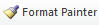 Please visit https://youtu.be/yjdL2n4lZm4 for more detailed instructions.